Załącznik nr 2c do SWZFormularz kalkulacji ofertowej„Usługi związane z przygotowaniem dokumentacji do inwestycji na terenie RZGW Poznań (podział na części)− Część nr 3 – Wykonanie operatu wodnoprawnego wraz z instrukcja gospodarowania wodą dla budowli hydrotechnicznych rz. Warcicy w km 0+200, 1+080, 2+810, 6+460, 7+800 oraz Rowu Ksawerowskiego w km 0+000 - ZZ Koło( Proszę uzupełnić poniższą tabele zgodnie z zakresem zamówienia ujętym w Opisie przedmiotu zamówienia dla części 3 – ZZ Koło )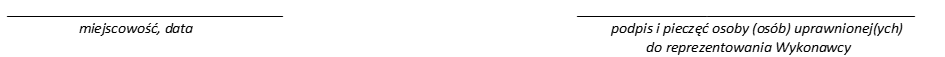 Lp.WyszczególnienieWartość zł netto 1.Materiały pobrane niezbędne dla potrzeb realizacji zadania2.Wykonanie pomiarów terenowych3.Wykonanie operatu wodnoprawnego dla 5 budowli piętrzących na rz. Warcicy znajdujących się na obszarze NW Koło  z wymaganymi załącznikami, zgodnie z wymogami ustawy z dnia 20 lipca 2017 r. Prawo Wodne (Dz. U. z 2021 r. poz. 2233 z późn. zm.) –  1 operat obejmujący 5 budowli zostanie oddany w 4 egzemplarzach4.Wykonanie instrukcji gospodarowania wodą dla 5 budowli piętrzących na rz. Warcicy znajdujących się na obszarze NW Koło  zgodnie z wymogami określonymi w Rozporządzeniu Ministra Gospodarki Morskiej i Żeglugi Śródlądowej z dnia 21 sierpnia 2019 r. w sprawie zakresu instrukcji gospodarowania wodą (Dz. U. Nr 2019  poz. 1725) – 1 instrukcja obejmująca 5 budowli zostanie oddana w 4 egzemplarzach5.Wersja elektroniczna w 3 egzemplarzach obejmująca 5 budowli piętrzących na rz. Warcicy znajdujących się na obszarze NW Koło: operatu wodnoprawnego, instrukcji gospodarowania wodą6.Wykonanie operatu wodnoprawnego dla budowli piętrzącej na Rowie Ksawerowskim znajdującej się na obszarze NW Koło  z wymaganymi załącznikami, zgodnie z wymogami ustawy z dnia 20 lipca 2017 r. Prawo Wodne (Dz. U. z 2021 r. poz. 2233 z późn. zm.) –  1 operat zostanie oddany w 4 egzemplarzach7.Wykonanie instrukcji gospodarowania wodą dla budowli piętrzącej na Rowie Ksawerowskim znajdującej się na obszarze NW Koło  zgodnie z wymogami określonymi w Rozporządzeniu Ministra Gospodarki Morskiej i Żeglugi Śródlądowej z dnia 21 sierpnia 2019 r. w sprawie zakresu instrukcji gospodarowania wodą (Dz. U. Nr 2019  poz. 1725) – 1 instrukcja zostanie oddana w 4 egzemplarzach8.Wersja elektroniczna w 3 egzemplarzach obejmująca budowlę piętrzącą na Rowie Ksawerowskim znajdującą się na obszarze NW Koło: operatu wodnoprawnego, instrukcji gospodarowania wodąRAZEM  bez podatku VATVAT (23%)RAZEM  z podatkiem VAT